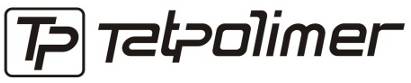 ТЕХНИЧЕСКИЙ ПАСПОРТ ИЗДЕЛИЯАэратор кровельный ТР-88/B(ТУ 4863-001-95431139-2015)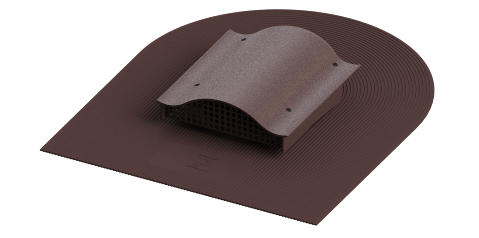 Производитель ООО ТПК «Татполимер»,Российская Федерация, Республика Татарстан, . Чистополь, ул. Мира, д. 44 «В», тел./факс (84342) 5-84-13, 5-84-25,www.tatpolimer.ruНазначение изделияАэратор кровельный ТР-88/В предназначен для вентиляции кровельных конструкций на битумных скатных кровлях. Количество вентилей на кровле определяется особенностями конструкции кровли.Технические характеристикисырье корпуса – морозостойкий полипропилен, устойчивый к воздействию ультрафиолета и метеоусловий;площадь вентиляционного отверстия, не менее  – 110 см²;диаметр отверстия – ;климатические условия эксплуатации:температура использования:постоянная – от -40 до +80 °С;временная – от -55 до +120 °С;атмосферное давление – 650 – 800 мм. рт. ст. (86 – 106,7 кПа);относительная влажность – до 100 % (при 25 °С);масса нетто, не более – ;направление подачи рабочей среды (воздушной) –  любое;предельные отклонения габаритных размеров, не более –  ±.Основные размеры приведены на рис. 1.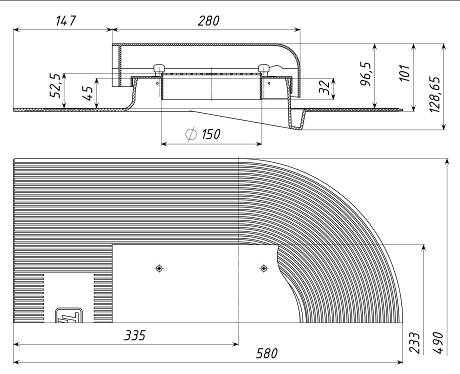 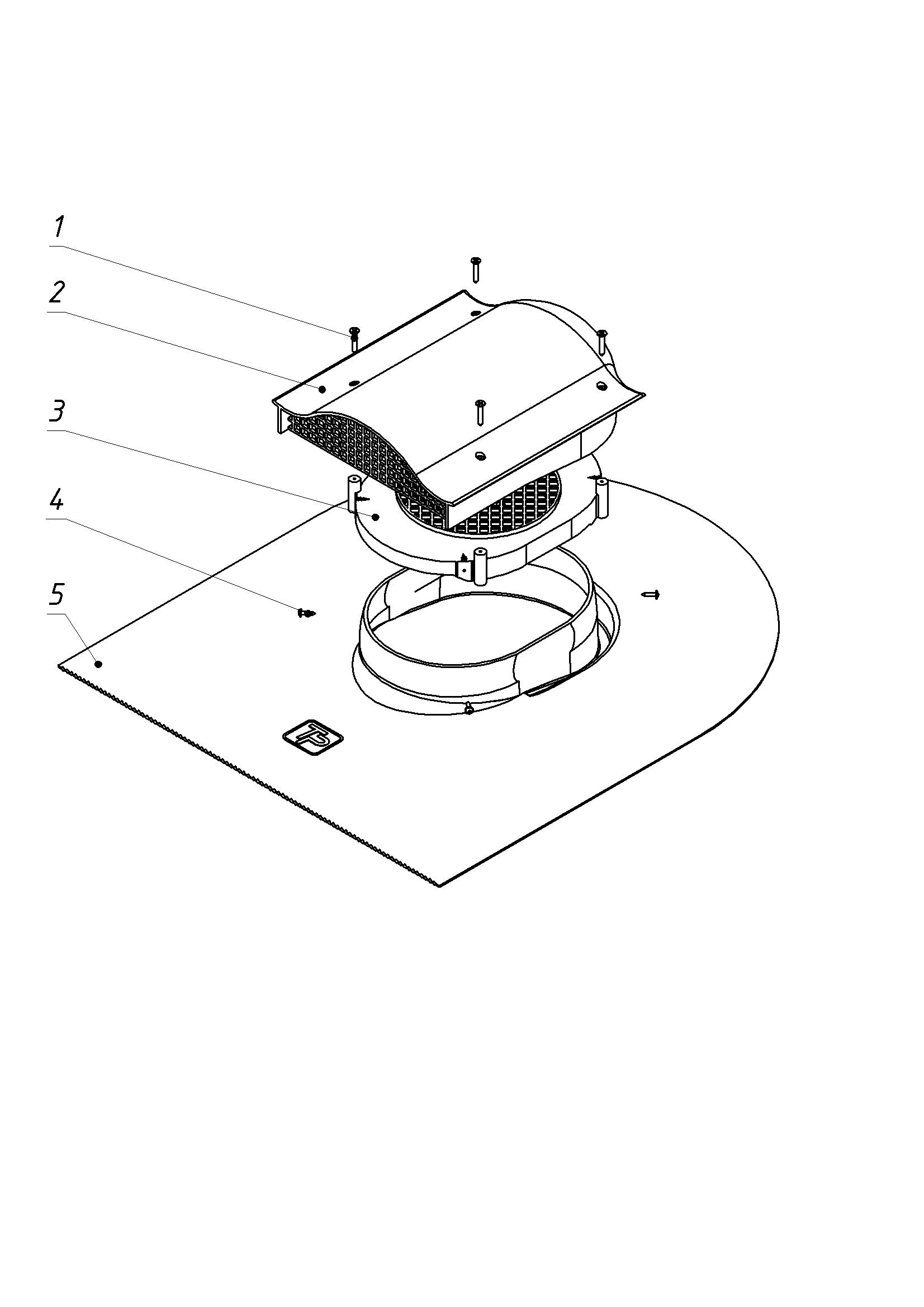        Рис. 1				           Рис. 2Состав изделия и комплектностьАэратор кровельный состоит из проходного элемента (основания) 5 и решетки 3, скрепленных самонарезающими винтами 4. Сверху с помощью самонарезающих винтов 1 крепится крышка-дефлектор 2 (см. рис. 2).Партия аэраторов, поставляемая в один адрес, комплектуется паспортом, объединенным техническим описанием и инструкцией по эксплуатации в соответствии с ГОСТ 2.601-2006.Внешний вид товара может отличаться от товара, представленного на фото. Фирма-производитель оставляет за собой право на внесение изменений в конструкцию, дизайн и комплектацию товара, не влияющих на качество изделия.Указания по монтажуАэратор кровельный ТР-88/В монтируется под битумную черепицу или подкладочный ковер. В районах со снежными зимами на кровле выше изделия установить снегозадержатели или другую защиту (рекомендуется использовать снегозадержатели производства ООО ТПК «Татполимер»). Монтаж проводить в соответствии с монтажной инструкцией, прилагаемой к изделию.При монтаже изделия на кровле соблюдать правила техники безопасности.Техническое обслуживаниеИзделие должно эксплуатироваться по назначению. Аэратор нельзя использовать при температурах, неоговоренных в техническом паспорте. Ежегодно производить очистку крышки-дефлектора, решетки и поверхности изделия от грязи и мусора.Условия хранения и транспортировкиИзделия не относятся к категории опасных грузов, что допускает их перевозку любым видом транспорта в соответствии с правилами перевозки грузов, действующими на данном виде транспорта.При железнодорожных и автомобильных перевозках изделия допускаются к транспортировке только в крытом подвижном составе. Обращаться с товаром с соответствующей осторожностью, избегая ударов и вмятин.Изделия должны храниться в упаковке предприятия-изготовителя.Свидетельство о приемкеАэраторы кровельные серии  ТР-88/B соответствуют ТУ 4863-001-95431139-2015 и признаны годными к эксплуатации.Гарантийные обязательстваПредприятие-изготовитель гарантирует соответствие аэратора кровельного ТР-88/B требованиям ТУ 4863-001-95431139-2015 при соблюдении условий эксплуатации, транспортирования и хранения, изложенных в «Технических условиях».Гарантийный срок на изделие 12 месяцев с даты продажи.Сведения о рекламацияхПредставитель ОТК________________(личная подпись)______________________(расшифровка подписи)М.П.____________________(число, месяц, год)Номер и датарекламацииКраткое содержаниерекламацииМеры, принятыепредприятием-изготовителем